MBIT Mass remembering deceased Friends and Benefactors St Laurence’s RC Church Cambridge 11th Nov 2021 6pm.Opening Hymn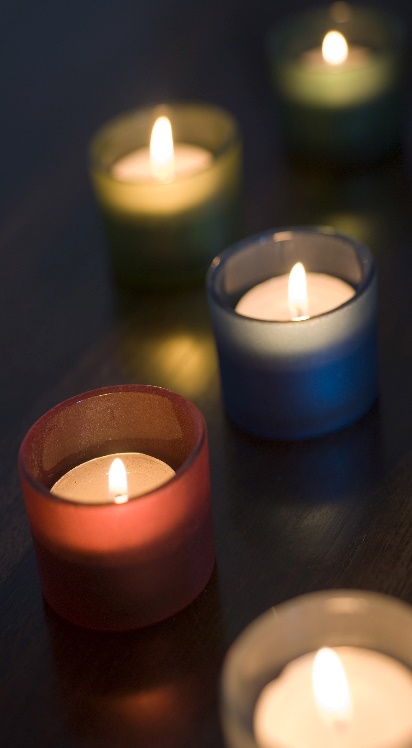 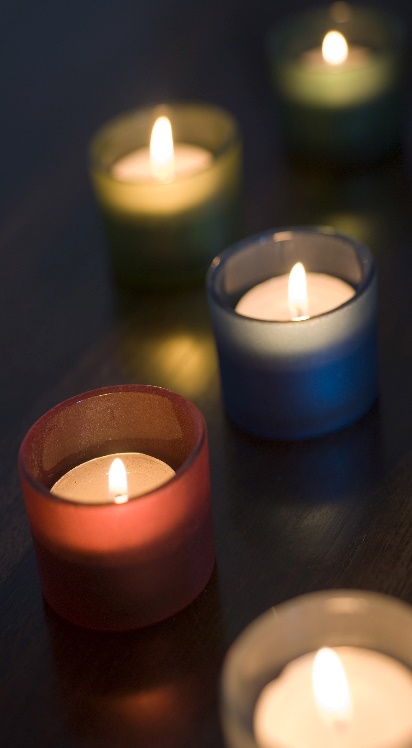 Love divine, all loves excelling, joy of heav’n, to earth come down,fix in us thy humble dwelling, all thy faithful mercies crown.				Jesus, thou art all compassion, pure, unbounded love thou art.Visit us with thy salvation;enter ev'ry trembling heart.Finish, then, thy new creation; true and spotless let us be.Let us see thy great salvation perfectly restored in thee.Changed from glory into glory, till in heav’n we take our place,till we cast our crowns before thee, lost in wonder, love and praise.First ReadingEzekiel 47:1-2,8-9,12 The angel brought me to the entrance of the Temple, where a stream came out from under the Temple threshold and flowed eastwards, since the Temple faced east. The water flowed from under the right side of the Temple, south of the altar. He took me out by the north gate and led me right round outside as far as the outer east gate where the water flowed out on the right-hand side. He said, ‘This water flows east down to the Arabah and to the sea; and flowing into the sea it makes its waters wholesome. Wherever the river flows, all living creatures teeming in it will live. Fish will be very plentiful, for wherever the water goes it brings health, and life teems wherever the river flows. Along the river, on either bank, will grow every kind of fruit tree with leaves that never wither and fruit that never fails; they will bear new fruit every month, because this water comes from the sanctuary. And their fruit will be good to eat and the leaves medicinal.’Responsorial PsalmPsalm 45(46):2-3,5-6,8-9 ©R: The waters of a river give joy to God’s city, the holy place where the Most High dwells.God is for us a refuge and strength,  a helper close at hand, in time of distress,so we shall not fear though the earth should rock,  though the mountains fall into the depths of the sea.The waters of a river give joy to God’s city, the holy place where the Most High dwells.The waters of a river give joy to God’s city,  the holy place where the Most High dwells.God is within, it cannot be shaken;  God will help it at the dawning of the day.The waters of a river give joy to God’s city, the holy place where the Most High dwells.The Lord of hosts is with us:  the God of Jacob is our stronghold.Come, consider the works of the Lord,  the redoubtable deeds he has done on the earth.The waters of a river give joy to God’s city, the holy place where the Most High dwells.Gospel Acclamation  Alleluia, alleluia!I have chosen and consecrated this house, says the Lord,for my name to be there forever.Alleluia!Gospel John 2:13-22 Just before the Jewish Passover Jesus went up to Jerusalem, and in the Temple he found people selling cattle and sheep and pigeons, and the money changers sitting at their counters there. Making a whip out of some cord, he drove them all out of the Temple, cattle and sheep as well, scattered the money changers’ coins, knocked their tables over and said to the pigeon-sellers, ‘Take all this out of here and stop turning my Father’s house into a market.’ Then his disciples remembered the words of scripture: Zeal for your house will devour me. The Jews intervened and said, ‘What sign can you show us to justify what you have done?’ Jesus answered, ‘Destroy this sanctuary, and in three days I will raise it up.’ The Jews replied, ‘It has taken forty-six years to build this sanctuary: are you going to raise it up in three days?’ But he was speaking of the sanctuary that was his body, and when Jesus rose from the dead, his disciples remembered that he had said this, and they believed the scripture and the words he had said.Bidding PrayersLord Jesus, you are present among those who are gathered in your name;  hear your Church, united in prayer.– Lord, in your mercy, here our prayer We pray for all the deceased benefactors of MBIT, may they find eternal rest,– Lord, in your mercy, here our prayerWe pray for the continued work of COP26, that care for our common home will be at the centre of peoples actions.– Lord, in your mercy, here our prayerWe thank you o God for our families, friends, and communities and we ask you to teach to open our hearts and lives to those that are lonely and in search of a community.– Lord, in your mercy, here our prayerWe ask you God to turn out lives into a constant liturgy, in response to our baptismal vocation.– Lord, in your mercy, here our prayerFinal HymnGuide me, O my great Redeemer,pilgrim through this barren land;I am weak, but you are mighty;hold me with your powerful hand.Bread of heaven, bread of heaven,feed me now and evermore,feed me now and evermoreWhen I tread the verge of Jordan,bid my anxious fears subside.Death of death, and hell's Destruction,land me safe on Canaan's side.Songs of praises, songs of praisesI will ever sing to you,I will ever sing to you. 